论文编号：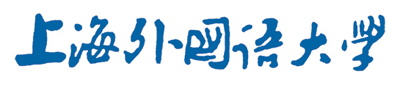 博士学位论文论文题目：                           专业名称：                           研究方向：                                            年      月